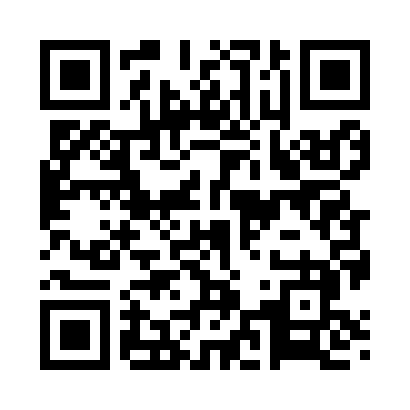 Prayer times for Seabeck, Washington, USAMon 1 Jul 2024 - Wed 31 Jul 2024High Latitude Method: Angle Based RulePrayer Calculation Method: Islamic Society of North AmericaAsar Calculation Method: ShafiPrayer times provided by https://www.salahtimes.comDateDayFajrSunriseDhuhrAsrMaghribIsha1Mon3:175:181:155:299:1311:142Tue3:175:191:165:299:1211:143Wed3:175:191:165:309:1211:144Thu3:185:201:165:309:1211:145Fri3:185:211:165:309:1111:146Sat3:195:221:165:299:1111:137Sun3:195:221:165:299:1011:138Mon3:205:231:175:299:1011:139Tue3:205:241:175:299:0911:1310Wed3:215:251:175:299:0811:1211Thu3:215:261:175:299:0811:1212Fri3:235:271:175:299:0711:1113Sat3:245:281:175:299:0611:0914Sun3:265:291:175:299:0511:0815Mon3:285:301:175:289:0511:0616Tue3:305:311:175:289:0411:0417Wed3:325:321:185:289:0311:0218Thu3:345:331:185:289:0211:0119Fri3:355:341:185:279:0110:5920Sat3:375:351:185:279:0010:5721Sun3:395:361:185:278:5910:5522Mon3:415:371:185:268:5810:5323Tue3:435:391:185:268:5710:5124Wed3:455:401:185:268:5510:4925Thu3:475:411:185:258:5410:4726Fri3:495:421:185:258:5310:4527Sat3:515:431:185:248:5210:4328Sun3:535:451:185:248:5010:4129Mon3:555:461:185:238:4910:3930Tue3:575:471:185:238:4810:3731Wed3:595:481:185:228:4610:35